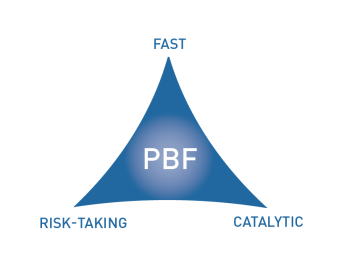 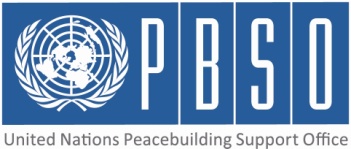 PEACEBUILDING FUND Mid-Year Project Report (in compliance with program suspension)Brief summary of the project status and key results as of 31 March 2015.Inclusive Community Development Committees (CDCs), including female, youth, IDP, marginalized and vulnerable group representation linked to local authorities and trained in conflict sensitive development and is implementing conflict sensitive projects.This output includes female, youth, internally displaced people (IDP), marginalized and vulnerable group representation, linked to local authorities and trained in conflict sensitive development are implementing conflict sensitive projects” takes place in three governorates, Hadramaut, Hajjah and Sa’ada. Sa’ada GovernorateSo far, 10 CDCs have been established and about 30 percent of CDCs members are women.  Their members and local NGOs have been trained on conflict analysis to develop community development plans. Hajjah GovernorateCDCs will be established in the beginning of the second quarter.  The delay in Hajjah was caused due to a disagreement with the local authority on target districts.  The new target districts (Bakil Almir and Mustaba) have been approved in early February 2015 and minimum eight CDCs will be established in the beginning of April 2015. By the end of 2015, 80 percent of output 1 will be delivered assuming the situation in which UNDP can continue to work in the target geographical areas: In total, 20 CDCs will be established and 12 conflict sensitive projects will be implemented. Hadramout GovernoratePBF activities in Haradmout are managed entirely by IOM. An extensive coordination work between IOM & UNDP was done to kick off the activities. This process delayed the start of the project but will allow a smooth implementation as all issues have been discussed & cleared.IOM conducted two missions in Hadramout and briefed the local authority about the project; the local authority expressed their support to the project and committed to facilitate its implementation.(2) Contribute to livelihoods stabilization of populations affected by the conflict, at risk of return to violence through creation of short – term employment creation to rehabilitate and restore social and economic infrastructure;Hajjah Governorate: Abs & Khayran Al Muhraq districtsUNDP has started its activities in Abs and Khairan Almuharraq districts. The target beneficiary number is 295 youth, of which 200 are women and 95 are men. A market assessment was conducted and viable micro-business opportunities for MSME creation were identified. Participants are being enrolled, and immediate employment opportunities (cash for work) have been initiated for the 200 women focusing on community-based awareness raising in the field of water, hygiene and sanitation promotion. This campaign will reach a total of 30,000 persons.Hajja Governorate: Bakil Al Mir and Mustaba districts:The activities have been delayed as these target districts have been approved in early Feb 2015, after negotiation with Hajja governor. The UN agencies have paid a joint visit to these districts and met with local authority and agreed on the targeted communities. However, the local authority took long time to communicate the selection in writing as agreed. The reason is, the selection process has created community tension over who is the neediest community. To avoid further escalation and delay, UNDP advised the local authority to communicate to local people the criteria of selection and to hold a meeting with social figures to elaborate more on this process.As per the project work plan, WFP is planning to implement the Cash for Work (CFW) by June-July 2015. WFP and its implementing partner (local NGO) will work in the districts of Mustaba and Bakil Almeer of Hajjah governorate. Currently the two entities are holding preparatory meetings and exchange project documents, in order to sign a partnership agreement.For FAO, the implementation of 3*6 was delayed given the political turmoil, yet good progress has been made in terms of renewed dialogue with the relevant authorities at respective Governorate levels in order to get full endorsement regarding priority areas. FAO Project Managers were recruited for Hajjah and market assessments were conducted to define the potential value chains development activities. A value chain specialist - who will be assisted by a Farmer Field Schools (FFS) - is being recruited and will provide remote support in both districts. UNHCR has identified Mustaba district to implement the rehabilitation of 50 transitional shelters to vulnerable people.Sa’ada GovernorateA market assessment has been finalized by UNDP and the implementing partner (local NGO) has been selected and contract signed; targeting 345 youth in Sa’ada and Al Dhaher district.The detailed work plan has been shared with local authority and the implementation is expected to start in April 2015.Rehabilitation of Women Center has faced a challenge as IDP families have moved into the remaining structure, demanding the reconstruction of their destroyed houses. UNHCR and UNDP are working with authorities to find a solution for these families. Due to this previously unforeseen constraint, the work plan for this activity has been adjusted till this issue is cleared, hopefully by April 2015.Out of 100 transitional shelters in Sa’ada, so far, 40 shelters have been constructed in Al Dhaher district to support IDPs durable solutions. The remaining 50 shelters, will be implemented in Hajja governorate.Hadramout GovernorateUNDP has finalized its agreement with IOM to implement YEEP activities targeting 297 youth.While and extensive coordination work between IOM & UNDP was done to kick off the activities. This process delayed the start of the project, yet it paved the road for smooth implementation as all issues have been discussed & cleared.IOM conducted two missions in Hadramout and briefed the local authority about the project; the local authority expressed their support to the project and committed to facilitate its implementation.ILO technical supportThe project tackles the provision of business start-up training to the beneficiaries of the 3X6 programme of UNDP. Literate and illiterate youth will be provided with basic business management training using the ILO My First Business Programme (MFB), as well a curriculum specifically developed for illiterate target group.  Two ToTs workshops were held for the My First Business Programme. An entrepreneurship training programme targeting illiterate youth was developed. Due to the prevailing situation in Yemen, the selection of trainers was made via Skype.The TOT on the provision of the illiterate programme was postponed twice due to the security situation.ILO contribution is targeting all three governorates of project.(3) Women led civil society organisations monitoring and implementing peacebuilding activitiesThis component, include provision of livelihood assets to FHH and vulnerable groups, will be implemented in Sa’ada  by UNDP (66hh) and in Hadramout by IOM (400hh); total is 466hhSa’ada GovernorateUNDP has made the following progress:A women base NGO has been selected. They've experience with UNDP in the same component in 2013Finalization of the 1st draft of the budget and work plan.Agreed with the local authority on the targeted district, as per the project document (Al Dhaher district) and criteria for selection of beneficiaries.Hadramout GovernorateIOM has made the following progress:Extensive coordination work with local authority has been finalized. Criteria of selection has been developed and agreed with local authority.A process of selecting an implementing partner is ongoing and expected to be finalized by beginning of second quarter.Implementation of the Project’s Activities, 1 April 2014 -31 March 2015.Financial reporting against OutputsIndicate any funds obligated through a signed contract from 31 March 2015 to 10 April 2015, and append the contract to this template as an annex:Based on the project’s  total contractual commitments as of 10 April 2015, please indicate recurrent cost amounts and duration:Project Title: Livelihood and Economic Recovery: Strengthening Social Cohesion and Community ResilienceProject Title: Livelihood and Economic Recovery: Strengthening Social Cohesion and Community ResiliencePriority Plan Outcome: Strengthened social cohesion at sub-national and community level and increase resilience to conflict.Priority Plan Outcome: Strengthened social cohesion at sub-national and community level and increase resilience to conflict.Recipient UN Organizations: UNDPProject duration: Start Date: End date: Total Project Cost: Peacebuilding Fund:4.800,000Government Input: NAOther:NAImplementing Partners: Social Fund for Development, Ministry of Planning International Cooperation/ Agriculture and Irrigation/ Fisheries/ Technical and vocational Training/ Social Welfare and Labor/ Government Based National NGOs/ District councils and CSOsProject Outcome/OutputPlanned Progress Actual progress  ExplanationOutcome 1: Project outcome: Youth, women, IDPs and other marginalized populations of conflict affected communities drive peace consolidations and economic recovery.Outcome 2: Local community structures manage livelihood stabilization through conflict sensitive socio-economic development planning contributing to peaceful transition (priority area 3)Output 1.1: Inclusive Community Development Committees (CDCs) including female, youth, IDP, marginalized and vulnerable group representation, linked to local authorities and trained in conflict sensitive development are implementing conflict sensitive projects.10 %Output 1.2:  Contribute to livelihoods stabilization of populations affected by conflict, at risk of return to violence through creation of short-term employment creation to  rehabilitate and restore social and economic infrastructure21%Output 1.3:  Women led civil organizations monitoring and implementing peacebuilding activities10%Expenditures 1 April 2014- 31 March 2015Expenditures 1 April 2014- 31 March 2015Expenditures 1 April 2014- 31 March 2015Expenditures 1 April 2014- 31 March 2015Expenditures 1 April 2014- 31 March 2015Expenditures 1 April 2014- 31 March 2015Project Outcome/OutputBudgetTotal expensesCommitmentsBalance% utilizationOutcome 1: Project outcome: Youth, women, IDPs and other marginalized populations of conflict affected communities drive peace consolidations and economic recovery.Outcome 2: Local community structures manage livelihood stabilization through conflict sensitive socio-economic development planning contributing to peaceful transition (priority area 3)Output 1.1: Inclusive Community Development Committees (CDCs) including female, youth, IDP, marginalized and vulnerable group representation, linked to local authorities and trained in conflict sensitive development are implementing conflict sensitive projects.12%%Output 1.2:  Contribute to livelihoods stabilization of populations affected by conflict, at risk of return to violence through creation of short-term employment creation to  rehabilitate and restore social and economic infrastructure38%%Output 1.3:  Women led civil organizations monitoring and implementing peacebuilding activities5%%Total %Output #Contracting agent name(institutional or individual)Duration and Date of the Contract Contract AmountOutput #Contracting agent name(institutional or individual) Contract amount Duration$ Total Anticipated balance left in project budget after meeting all contractual obligations as of 10 April 2015